Government Hubs Fit Out FrameworkAgreement Number RM6073Framework Rates Guidance IntroductionThis is a step by step guide on how to access the Maximum Framework Rates on Crown Commercial Service’s eSourcing portal. Please note the Maximum Framework Rates only apply to further competitions above £5million (ex VAT). Step 1:The eSourcing portal can be accessed here:  https://gpsesourcing.cabinetoffice.gov.uk/sso/jsp/login.jsp Please note if there is any problems accessing eSourcing portal, the Customer support telephone number is 0345 410 2222.  Step 2:Log in to the portal, click on RFx and then click on Manage RFX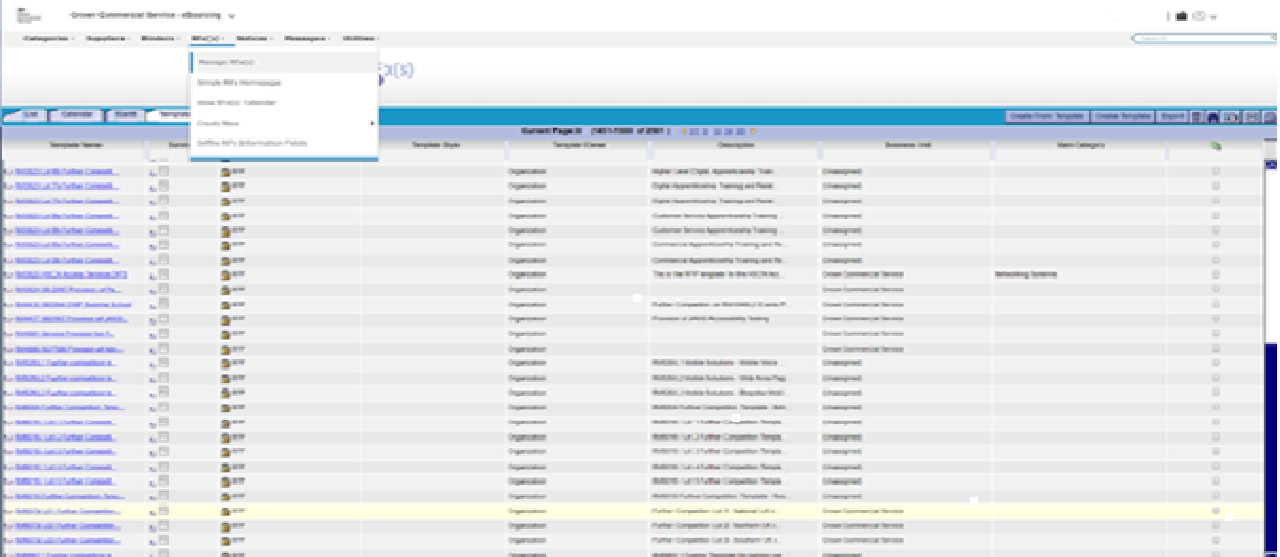 Step 3:Click on ‘Templates’ tab on the left hand side, then click on the binocular symbol on the right hand side of the screen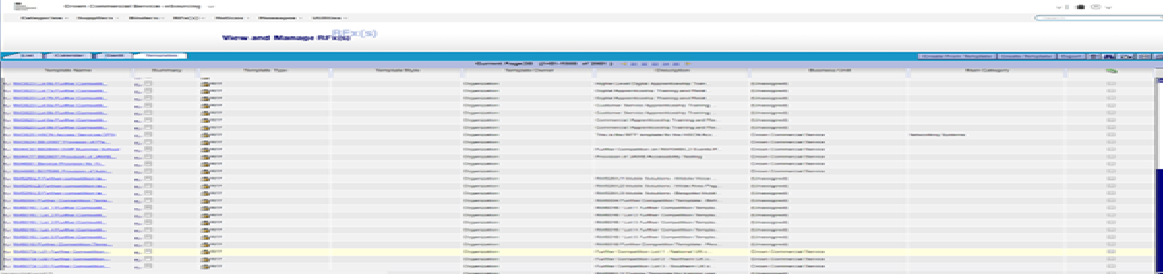 Step 4:The search window (below) will now open up. Type *RM6073* into the Unique ID bar and click Search Now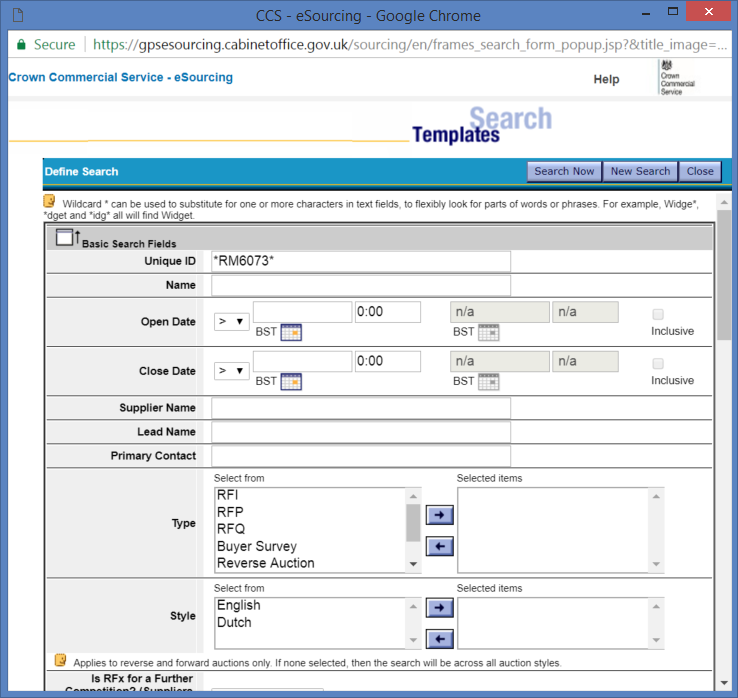 Step 5:Click on the applicable Lot number that you’re interested in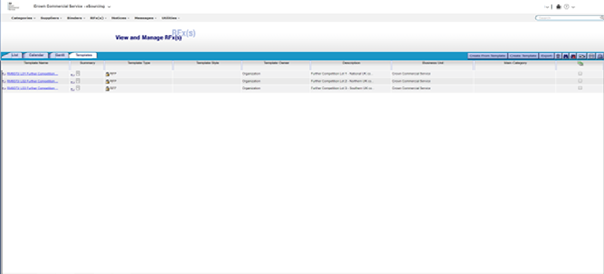 Step 6:Click on Attachments on the left hand side of the screen. This will now bring up all the Rate Cards related to that Lot number. 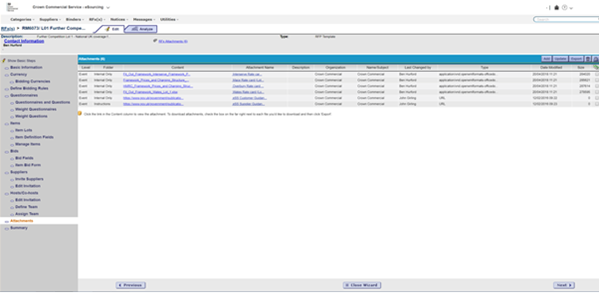 